Олимпиада по математике, 3 класс       Ф. И. ____________________________________________________ класс _________________1. Какие числа при чтении не изменяются от их переворачивания?                                       (1 балл)   Ответ: _________________________________2. Класс из 25 человек выстроился в шеренгу по одному, чередуясь: девочка, мальчик, девочка и т. д.      Сколько в классе мальчиков, если первой стоит девочка?                                                   (1 балл)    Ответ: ______________.3. Вес Пети  21 кг. Когда он встал на весы, взяв на руки кошку, весы показали  25кг 300 г. С котёнком     на руках Вася весит 22 кг. Какой вес покажут весы, если на них усадить  кошку и котёнка  вместе?                  Ответ: ______________ .                                                                                                             (1 балл)4. Из пяти одинаковых отрезков построй два треугольника.                                                     (1 балл)5.  Нарисуй, как из 4 спичек, не ломая их, получить 7?                                                             (2 балла)6. На календаре 2016 год. Сумма цифр этого числа равна 9. Сколько лет назад была такая же сумма       цифр?    Ответ: ______________.                                                                                             (2 балла)7.  Используя все известные тебе арифметические действия и скобки, составь равенства:               5  5  5  5 = 6               5  5  5  5 = 7               5  5  5  5 = 30                                                                                                                    (2 балла)8. Верёвку длиной 21 см разделили на 2 куска так, что один кусок в 2 раза длиннее другого. Найди длину обеих кусков.                                                                                                                     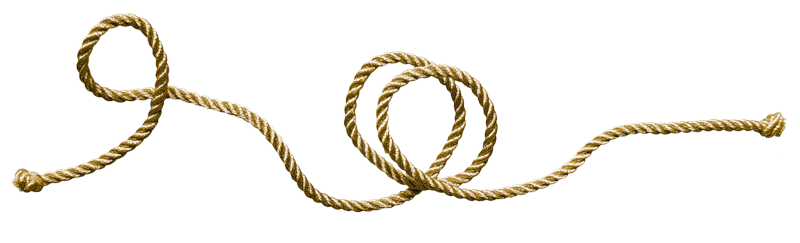 Ответ: ____________________________________.                                                                      (2 балла)9. Вспомните известную басню Н. Крылова «Квартет»:                                                           (2 балла)              Проказница Мартышка, Осёл, Козёл             Да косолапый Мишка             Затеяли сыграть Квартет…Для этого они расселись кружком: Мартышка расположилась напротив Медведя, а рядом с нею – Осёл и Козёл.             Ударили в смычки, дерут, а толку нет             Тогда Осёл и Козёл поменялись местами.              Расселись, начали Квартет.             Он всё-таки на лад нейдёт.Таким образом, они перепробовали все возможные  варианты, причём Медведь всегда оставался на одном и том же месте. Сколько всего было вариантов расположения незадачливых музыкантов?Ответ: ____________________.10. Стрекоза летит со скоростью 10 км/ч. Сколько километров она пролетит за 1 час?    Ответ: ___________________.                                                                                                   (3 балла)11.  Двухголовые и семиголовые драконы собрались на митинг. В самом начале митинга Король Драконов – семиголовый Дракон пересчитал всех собравшихся по головам. Он огляделся вокруг своей украшенной короной средней головы и увидел 25 голов.Король остался доволен результатами подсчётов и поблагодарил всех присутствующих за их явку на митинг.Сколько всего драконов пришло на митинг?                                                                                 (5 баллов)Ответ: _______________________.12. Прямоугольник разрезали на 9 неодинаковых квадратов. Длина стороны одного из квадратов указана на рисунке, а сторона черного квадрата равна 1см. Покажи на рисунке длины сторон остальных квадратов.                                                                                                                      (5 баллов)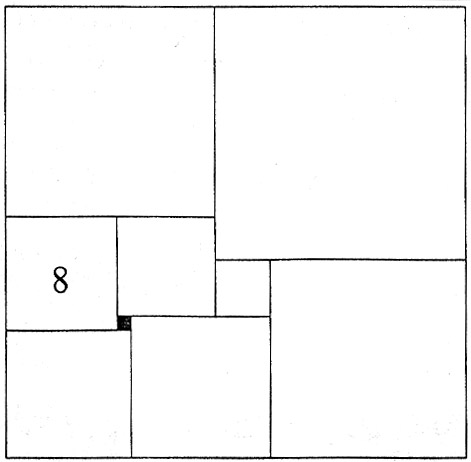 Общее количество баллов: 27Набранное количество баллов ____________Жюри _________________________________________________________________________________Ответы.8, 69, 88 и т. д.125 кг 300 г˅׀׀9 лет назад (не 2007 год)(5 · 5 + 5) : 5 = 6   (5 + 5) : 5 + 5 = 7   (5 : 5 + 5) · 5 = 30Верёвку можно разделить на 3 равные части – 2 части в одном  куске и 1 часть в другом. Значит, в одном куске 7 см, а в другом 14 см.4 варианта3,6 км8 Драконов 15, 18, 7, 4, 9, 10, 14Ответы.8, 69, 88 и т. д.125 кг 300 г˅׀׀9 лет назад (не 2007 год)(5 · 5 + 5) : 5 = 6   (5 + 5) : 5 + 5 = 7   (5 : 5 + 5) · 5 = 30Верёвку можно разделить на 3 равные части – 2 части в одном  куске и 1 часть в другом. Значит, в одном куске 7 см, а в другом 14 см.4 варианта3,6 км8 Драконов 15, 18, 7, 4, 9, 10, 14